КРАСНОДАРСКИЙ КРАЙ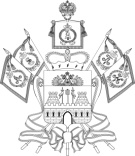 НОВОКУБАНСКИЙ РАЙОНАДМИНИСТРАЦИЯ ПРОЧНООКОПСКОГО СЕЛЬСКОГО ПОСЕЛЕНИЯНОВОКУБАНСКОГО РАЙОНАПОСТАНОВЛЕНИЕ02 марта 2023 года                                      № 19                               ст. ПрочноокопскаяОб утверждении Перечня должностей муниципальной службы администрации Прочноокопского сельского поселения Новокубанского района, на которые распространяются ограничения, налагаемые на гражданина, замещавшего должность муниципальной службы, при заключении им трудового договора, предусмотренные статьей 12 Федерального закона от 25 декабря 2008 года № 273-ФЗ «О противодействии коррупции»В соответствии со статьей 12 Федерального закона от 25 декабря 2008 года № 273-ФЗ «О противодействии коррупции», пунктом 4 Указа Президента Российской Федерации от 21 июля 2010 года № 925 «О мерах по реализации отдельных положений Федерального закона «О противодействии коррупции», постановлением Правительства Российской Федерации от 08 сентября 2010 года № 700 «О порядке сообщения работодателем при заключении трудового договора с гражданином, замещавшим должности государственной или муниципальной службы, перечень которых устанавливается нормативными правовыми актами Российской Федерации, в течение 2 лет после его увольнения с государственной или муниципальной службы о заключении такого договора представителю нанимателю (работодателю) государственного или муниципального служащего по последнему месту его службы», постановлением администрации Прочноокопского сельского поселения Новокубанского района от 05 августа 2021 года № 46 «Об утверждении Положения о комиссии по соблюдению требований к служебному поведению муниципальных служащих и урегулированию конфликта интересов» постановляю:1. Утвердить Перечень должностей муниципальной службы администрации Прочноокопского сельского поселения Новокубанского района, на которые распространяются ограничения, налагаемые на гражданина, замещавшего должность муниципальной службы, при заключении им трудового договора и (или) договора гражданско-правового характера, предусмотренного статьей 12 Федерального закона от 25 декабря 2008 года № 273-ФЗ «О противодействии коррупции» (далее – Перечень) согласно приложению.2. Постановление администрации Прочноокопского сельского поселения Новокубанского района от 16 марта 2015 года № 41 «Об утверждении Перечня должностей муниципальной службы администрации Прочноокопского сельского поселения Новокубанского района, на которые распространяются ограничения, налагаемые на гражданина, замещавшего должность муниципальной службы, при заключении им трудового договора, предусмотренные статьей 12 Федерального закона от 25 декабря 2008 года № 273-ФЗ «О противодействии коррупции» считать утратившим силу.3. Главному специалисту администрации Прочноокопского сельского поселения Новокубанского района Н.С.Аталян ознакомить под роспись служащих, замещающих должности муниципальной службы, указанные в Перечне, с требованиями статьи 12 Федерального закона от 25 декабря 2008 года № 273-ФЗ «О противодействии коррупции».4. Контроль за выполнением настоящего распоряжения оставляю за собой.5. Постановление вступает в силу со дня его официального опубликования в информационном бюллетене «Вестник Прочноокопского сельского поселения» и подлежит размещению на официальном сайте администрации Прочноокопского сельского поселения Новокубанского района (https://prochnookopsk.ru/).Глава Прочноокопского сельского поселения Новокубанского районаР.Ю.ЛысенкоУТВЕРЖДЕНпостановлением администрацииПрочноокопского сельского поселения Новокубанского районаот 02.03.2023 г. № 19ПЕРЕЧЕНЬдолжностей муниципальной службы, администрации Прочноокопского сельского поселения Новокубанского района, на которые распространяются ограничения, налагаемые на гражданина, замещавшего должность муниципальной службы, при заключении им трудового договора, предусмотренного статьей 12 Федерального закона от 25 декабря 2008 года № 273-ФЗ «О противодействии коррупции»Глава Прочноокопского сельского поселения Новокубанского районаР.Ю.ЛысенкоКРАСНОДАРСКИЙ КРАЙНОВОКУБАНСКИЙ РАЙОНАДМИНИСТРАЦИЯ ПРОЧНООКОПСКОГО СЕЛЬСКОГО ПОСЕЛЕНИЯНОВОКУБАНСКОГО РАЙОНАПОСТАНОВЛЕНИЕ02 марта 2023 года                                       № 20                           ст. ПрочноокопскаяОб утверждении перечня должностей муниципальной службы администрации Прочноокопского сельского поселения Новокубанского района, при замещении которых муниципальные служащие обязаны предоставлять сведения о своих расходах, а так же о расходах своих супруги (супруга) и несовершеннолетних детейВ соответствии с Федеральным законом от 2 марта 2007 года № 25-ФЗ «О муниципальной службе в Российской Федерации», пунктом 1 статьи 8.1 Федерального закона от 25 декабря 2008 года № 273-ФЗ «О противодействии коррупции» постановляю:1. Утвердить перечень должностей муниципальной службы администрации Прочноокопского сельского поселения Новокубанского района, при замещении которых муниципальные служащие обязаны предоставлять сведения о своих расходах, а так же о расходах своих супруги (супруга) и несовершеннолетних детей, (далее – Перечень), согласно приложению.2. Постановление администрации Прочноокопского сельского поселения Новокубанского района от 16 марта 2015 года № 39 «Об утверждении перечня должностей муниципальной службы администрации Прочноокопского сельского поселения Новокубанского района, при замещении которых муниципальные служащие обязаны предоставлять сведения о своих расходах, а так же о расходах своих супруги (супруга) и несовершеннолетних детей» считать утратившим силу.3. Главному специалисту администрации Прочноокопского сельского поселения Новокубанского района Н.С.Аталян ознакомить заинтересованных муниципальных служащих с Перечнем под роспись.4. Контроль за выполнением настоящего распоряжения оставляю за собой.5. Постановление вступает в силу со дня его официального опубликования в информационном бюллетене «Вестник Прочноокопского сельского поселения» и подлежит размещению на официальном сайте администрации Прочноокопского сельского поселения Новокубанского района (https://prochnookopsk.ru/).Глава Прочноокопского сельского поселения Новокубанского районаР.Ю.ЛысенкоУТВЕРЖДЕНпостановлением администрацииПрочноокопского сельского поселения Новокубанского районаот 02.03.2023 г. № 20ПЕРЕЧЕНЬдолжностей муниципальной службы администрации Прочноокопского сельского поселения Новокубанского района, при замещении которых муниципальные служащие обязаны предоставлять сведения о своих расходах, а так же о расходах своих супруги (супруга) и несовершеннолетних детейГлава Прочноокопского сельского поселения Новокубанского районаР.Ю.ЛысенкоКРАСНОДАРСКИЙ КРАЙНОВОКУБАНСКИЙ РАЙОНАДМИНИСТРАЦИЯ ПРОЧНООКОПСКОГО СЕЛЬСКОГО ПОСЕЛЕНИЯНОВОКУБАНСКОГО РАЙОНАПОСТАНОВЛЕНИЕ02 марта 2023 года                                   № 21                              ст. ПрочноокопскаяОб утверждении перечня должностей муниципальной службы администрации Прочноокопского сельского поселения Новокубанского района, при назначении на которые граждане и при замещении которых муниципальные служащие обязаны предоставлять сведения о своих доходах, об имуществе и обязательствах имущественного характера, а так же сведения об имуществе и обязательствах имущественного характера своих супруги (супруга) и несовершеннолетних детейВ соответствии с Федеральным законом от 2 марта 2007 года № 25-ФЗ «О муниципальной службе в Российской Федерации», статьей 8 Федерального закона от 25 декабря 2008 года № 273-ФЗ «О противодействии коррупции», Федеральным законом от 21 ноября 2011 года № 329-ФЗ «О внесении изменений в отдельные законодательные акты Российской Федерации в связи с совершенствованием государственного управления в области противодействия коррупции» постановляю:1. Утвердить перечень должностей муниципальной службы администрации Прочноокопского сельского поселения Новокубанского района, при назначении на которые граждане и при замещении которых муниципальные служащие обязаны предоставлять сведения о своих доходах, об имуществе и обязательствах имущественного характера, а так же сведения об имуществе и обязательствах имущественного характера своих супруги (супруга) и несовершеннолетних детей, (далее – Перечень), согласно приложению.2. Признать утратившим силу постановление администрации Советского сельского поселения Новокубанского района от 16 марта 2015 года № 40 «Об утверждении перечня должностей муниципальной службы администрации Прочноокопского сельского поселения Новокубанского района, при назначении на которые граждане и при замещении которых муниципальные служащие обязаны предоставлять сведения о своих доходах, об имуществе и обязательствах имущественного характера, а так же сведения об имуществе и обязательствах имущественного характера своих супруги (супруга) и несовершеннолетних детей». 3. Главному специалисту администрации Прочноокопского сельского поселения Новокубанского района Н.С.Аталян ознакомить заинтересованных муниципальных служащих с Перечнем под роспись.4. Контроль за выполнением настоящего распоряжения оставляю за собой.5. Постановление вступает в силу со дня его официального опубликования в информационном бюллетене «Вестник Прочноокопского сельского поселения» и подлежит размещению на официальном сайте администрации Прочноокопского сельского поселения Новокубанского района (https://prochnookopsk.ru/).ГлаваПрочноокопского сельского поселенияНовокубанского районаР.Ю.ЛысенкоУТВЕРЖДЕНпостановлением администрацииПрочноокопского сельского поселенияНовокубанского районаот 02.03.2023 г. № 21ПЕРЕЧЕНЬдолжностей муниципальной службы администрации Прочноокопского сельского поселения Новокубанского района, при назначении на которые граждане и при замещении которых муниципальные служащие обязаны предоставлять сведения о своих доходах, об имуществе и обязательствах имущественного характера, а так же сведения об имуществе и обязательствах имущественного характера своих супруги (супруга) и несовершеннолетних детейГлава Прочноокопского сельского поселения Новокубанского районаР.Ю.ЛысенкоКРАСНОДАРСКИЙ КРАЙНОВОКУБАНСКИЙ РАЙОНАДМИНИСТРАЦИЯ ПРОЧНООКОПСКОГО СЕЛЬСКОГО ПОСЕЛЕНИЯНОВОКУБАНСКОГО РАЙОНАПОСТАНОВЛЕНИЕ02 марта 2023 года                               № 22                            ст. ПрочноокопскаяОб утверждении Перечня должностей муниципальной службы администрации Прочноокопского сельского поселения Новокубанского района, замещение которых связано с коррупционными рискамиВ соответствии с Федеральным законом от 25 декабря 2008 года № 273-ФЗ «О противодействии коррупции» и ежегодным мониторингом должностей муниципальной службы постановляю:1. Утвердить Перечень должностей муниципальной службы администрации Прочноокопского сельского поселения Новокубанского района, замещение которых связано с коррупционными рисками, согласно приложению к настоящему постановлению. 2. Главному специалисту администрации Прочноокопского сельского поселения Новокубанского района Н.С.Аталян ознакомить заинтересованных муниципальных служащих с Перечнем под роспись.3. Контроль за выполнением настоящего распоряжения оставляю за собой.4. Постановление вступает в силу со дня его официального опубликования в информационном бюллетене «Вестник Прочноокопского сельского поселения» и подлежит размещению на официальном сайте администрации Прочноокопского сельского поселения Новокубанского района (https://prochnookopsk.ru/).Глава Прочноокопского сельского поселения Новокубанского районаР.Ю.ЛысенкоПриложение к постановлению администрации Прочноокопского сельского поселения Новокубанского районаот 02.03.2023 г. № 22ПЕРЕЧЕНЬдолжностей муниципальной службы администрации Прочноокопского сельского поселения Новокубанского района, замещение которых связано с коррупционными рискамиГлава Прочноокопского сельского поселения Новокубанского районаР.Ю.ЛысенкоИнформационный бюллетень «Вестник Прочноокопского сельского поселения Новокубанского района»№ 3 от02.03.2023 годаУчредитель: Совет Прочноокопского сельского поселения Новокубанского района№ п/пНаименование должностей1Заместитель главы Прочноокопского сельского поселения Новокубанского района2Начальник финансового отдела администрации Прочноокопского сельского поселения Новокубанского района3Главный специалист, главный бухгалтер администрации Прочноокопского сельского поселения Новокубанского района4Главный специалист администрации Прочноокопского сельского поселения Новокубанского района№ п/пНаименование должностей1Заместитель главы Прочноокопского сельского поселения Новокубанского района2Начальник финансового отдела администрации Прочноокопского сельского поселения Новокубанского района3Главный специалист, главный бухгалтер администрации Прочноокопского сельского поселения Новокубанского района4Главный специалист администрации Прочноокопского сельского поселения Новокубанского района№ п/пНаименование должностей1Заместитель главы Прочноокопского сельского поселения Новокубанского района2Начальник финансового отдела администрации Прочноокопского сельского поселения Новокубанского района3Главный специалист, главный бухгалтер администрации Прочноокопского сельского поселения Новокубанского района4Главный специалист администрации Прочноокопского сельского поселения Новокубанского района№ п/пНаименование должностей1Заместитель главы Прочноокопского сельского поселения Новокубанского района2Начальник финансового отдела администрации Прочноокопского сельского поселения Новокубанского района3Главный специалист, главный бухгалтер администрации Прочноокопского сельского поселения Новокубанского района4Главный специалист администрации Прочноокопского сельского поселения Новокубанского районаИнформационный бюллетень «Вестник Прочноокопского сельского поселения Новокубанского района»Адрес редакции-издателя:352235, Краснодарский край, Новокубанский район, ст. Прочноокопская, ул. Ленина 151.Главный редактор  Р.Ю.ЛысенкоНомер подписан к печати 02.03.2023г  в 10-00Тираж 20 экземпляровДата выхода бюллетеня 02.03.2023г  Распространяется бесплатно